§10003.  Right to Hearing1.  Opportunity for hearing.  Subject to the provisions of section 10004, an agency may not amend or modify any license unless it has afforded the licensee an opportunity for hearing in conformity with subchapter IV, nor may it refuse to renew any license unless it has afforded the licensee either an opportunity for an agency hearing in conformity with subchapter IV or an opportunity for a hearing in the District Court. In any such proceeding determined by the agency to involve a substantial public interest, an opportunity for public comment and participation must also be given by public notice in conformity with subchapter IV.[PL 1999, c. 547, Pt. B, §17 (AMD); PL 1999, c. 547, Pt. B, §80 (AFF).]2.  Proceeding.  In any proceeding involving a proposed modification or amendment of a license which was the subject of an earlier hearing, the agency shall give notice thereof to all parties to the earlier proceeding and in any other manner required by section 9052, and may reopen the earlier proceeding for consideration of the proposed amendment or modification.[PL 1977, c. 551, §3 (NEW).]SECTION HISTORYPL 1977, c. 551, §3 (NEW). PL 1977, c. 694, §37 (AMD). PL 1999, c. 547, §B17 (AMD). PL 1999, c. 547, §B80 (AFF). The State of Maine claims a copyright in its codified statutes. If you intend to republish this material, we require that you include the following disclaimer in your publication:All copyrights and other rights to statutory text are reserved by the State of Maine. The text included in this publication reflects changes made through the First Regular Session and the First Special Session of the131st Maine Legislature and is current through November 1, 2023
                    . The text is subject to change without notice. It is a version that has not been officially certified by the Secretary of State. Refer to the Maine Revised Statutes Annotated and supplements for certified text.
                The Office of the Revisor of Statutes also requests that you send us one copy of any statutory publication you may produce. Our goal is not to restrict publishing activity, but to keep track of who is publishing what, to identify any needless duplication and to preserve the State's copyright rights.PLEASE NOTE: The Revisor's Office cannot perform research for or provide legal advice or interpretation of Maine law to the public. If you need legal assistance, please contact a qualified attorney.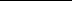 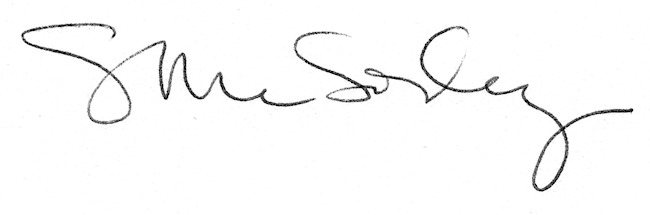 